Domingo de Resurrección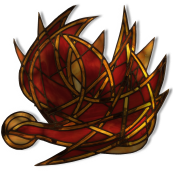 4 de abril de 2021Hech 10,34.37-43
Col 3,1-4
Jn 20,1-9P. Eduardo Suanzes, mspsComo en el Evangelio de Lucas de ayer por la noche, Juan comienza el relato de la resurrección, de la tumba vacía, con la misma indicación cronológica: «El primer día de la semana», que enuncia su tema. La denominación «el día primero» subraya el comienzo de la etapa definitiva de la creación; es, al mismo tiempo, «el último día», el tiempo mesiánico, el nuestro el de ahora, la era escatológica presente, en que se irá realizando progresivamente el reino de Dios: el tiempo nuevo ha comenzado. Si se dan cuenta, en lo que nos describe el evangelista, aparecen tanto la Magdalena, como los dos discípulos, pero todo bajo la ausencia de Jesús, representada por el sepulcro vacío.En el relato, María Magdalena reacciona de forma precipitada: le basta ver que han quitado la losa del sepulcro para concluir que alguien se ha llevado el cadáver; la resurrección ni siquiera se le pasa por la cabeza.Ella va al sepulcro poseída por la falsa concepción de la muerte, y no se da cuenta de que el día ha comenzado ya. De hecho, va a buscar a Jesús en el sepulcro. Es clara la alusión al Cantar de los Cantares: «En mi cama, por la noche, buscaba el amor de mi alma: lo busqué y no lo encontré... Por las calles y las plazas ... lo busqué y no lo encontré». María es la figura de la comunidad-esposa. María cree que la muerte ha triunfado. Va únicamente a visitar el sepulcro, buscando al dador de vida como a un cadáver. Al llegar, vio la losa quitada del sepulcro. La losa puesta habría sido el sello de la muerte definitiva, pero la muerte de Jesús no ha interrumpido su vida, su historia no se ha cerrado.Se dirige corriendo, alarmada, a donde estaban los discípulos y, en vez de anunciar que estaba quitada la losa, anuncia María que han quitado al Señor. Lo que era señal de vida lo interpreta como signo de muerte. Para ella, Jesús es el Señor, pero un Señor impotente; piensa que está aún a la merced de lo que quieran hacer con él. No ha superado la experiencia de la entrega y muerte de Jesús. Todavía no. María representa a la comunidad perdida sin Jesús. Hay una actitud de búsqueda, pero buscan a un Señor muerto.Pedro y Juan corren hacia la tumba. El discípulo amado también corre, más incluso que Simón Pedro, pero luego lo espera pacientemente. No entra en el sepulcro. No lo hará hasta que no haya entrado Simón Pedro. Al ceder el paso a Pedro le muestra su deferencia y su amor, al que lo lleva su sintonía con Jesús. Después de las negaciones de Pedro en el atrio del sumo sacerdote, (de las que el discípulo amado es testigo) esto es un gesto de aceptación y reconciliación. Juan no afirma su superioridad frente a Pedro, que lo ha negado, sino que, al contrario, lo deja entrar antes para que exprese primero su amor a Jesús. Simón Pedro actúa como un inspector de policía diligente: al llegar, no se limita, como María, a ver la losa corrida; entra, advierte que las vendas están en el suelo y que el sudario, en cambio, está enrollado en sitio aparte. Algo muy extraño. Pero no saca ninguna conclusión.Ante la resurrección de Jesús podemos pensar que es un fraude (María), no saber qué pensar (Pedro) o dar el salto misterioso de la fe (discípulo amado).En la Segunda Lectura, Pablo dice a los de Colosas: «ustedes han resucitado con Cristo». Les está hablando de una situación real actual, no les está remandando a estado futuro del ser. Resucitar tiene que ver con mi día de hoy y es que en cada uno de nosotros, hay zonas muertas que tenemos que resucitar. La celebración de hoy nos está diciendo que debemos preocuparnos por la vida biológica, pero no hasta tal punto que olvidemos la verdadera Vida. Nos está diciendo que tenemos que estar muriendo todos los días y al mismo tiempo resucitando, es decir pasando de la muerte a la Vida. Ayer, en el episodio de la resurrección relatado por Marcos, el joven vestido de blanco del sepulcro renviaba a Galilea, a lo que había dicho Jesús en Galilea. Porque es un error buscar a Jesús en el mundo de la muerte. Está vivo para siempre. Nunca lo podremos encontrar donde la vida está muerta. En Galilea se escuchó, por vez primera y en toda su pureza, la Buena Noticia de Dios y el proyecto humanizador del Padre. Tenemos que regresar hasta allá, volver al amor primero, hacer el esfuerzo por penetrar de forma sencilla y pura, otra vez, en nuestro corazón para conocer la alegría del Evangelio de Jesús, capaz de «resucitar» nuestra fe.Si al celebrar la resurrección de Jesús no experimentamos en nosotros una nueva Vida, ¿no será que nuestra celebración ha sido simple folclore? ¿No será que nos hemos quedado como esas mujeres, boquiabiertas y pasmadas, con los perfumes y ungüentos en la mano y mirando, asustados por nuestra realidad, al suelo? 